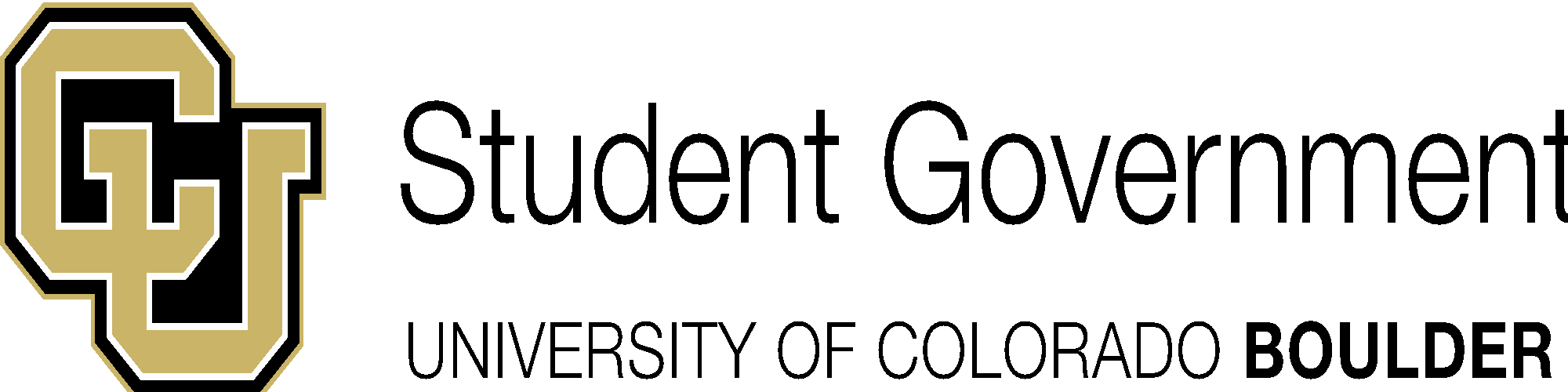 University of Colorado Student GovernmentLegislative CouncilOctober 13, 2014	        81 LCB 08 Executive Staff Reporting to CCS/Rep CouncilSponsored by: Andy Hemphill		      	     Representative Council Speaker		  Wyatt Ryder			     CUSG Chief of Staff		Noha Kikhia				Representative-at-Large		Rachel Leonard			Arts and Sciences Co-Senator		Ethan Armitano			Representative-at-LargeAuthored By: Dylan Roberts		      Council of Colleges and Schools Chair		Andy Hemphill		      Representative Council Speaker		Wyatt Ryder			      CUSG Chief of StaffA Bill to Increase Collaboration Between the Executive and Legislative BranchesBill History	Both Representative Council and the Council of Colleges and Schools (CCS) serve as funding boards whose members are elected members of the Legislative Council. However, these boards have broad authority to execute action other than funding student groups. In the past years, these boards have been focused almost solely on student group funding. 	This bill is a result of the realization during the 81st Legislative Session that Representative Council and CCS meetings are more comfortable settings for members to interact with the students that come before the boards. Additionally, the dialogue when CUSG executive staff has come before the boards has been extremely collaborative and productive for both the legislator-members and the executive staff. 	Attendance of executive staff at Representative Council and CCS meeting has thus far been the result of the initiative of the executive staff members or at the request of the Representative Council Speaker and the CCS Chair. While the current Speaker and Chair wish to continue this collaboration, they recognize that future Representative Council and CCS members would benefit from this practice of having executive staff members present at their weekly meetings. Bill SummaryWhereas, Representative Council and CCS are boards that have much more authority than just to fund student groups;Whereas, Representative Council and CCS meetings provide an informal and collaborative setting for legislators to discuss ideas and have questions answered;Whereas, Representative Council and CCS members have the ability to craft legislation, discuss ratifications, and discuss upcoming Legislative Council agendas and could have this discussion aided by collaboration with executive staff; Whereas, collaboration between the executive branch and the legislative branch can be beneficial for legislators, staff members, the entire CU Student Government and in turn, the student body as a whole; Whereas, the current Representative Council Speaker, the CCS chair, and the CUSG Chief of Staff wish the practice of executive staff presentation at Representative Council and CCS meetings to continue past the 81st Legislative Session.  THEREFORE BE IT RESOLVED by the University of Colorado Student Government that: Section 1: The Representative Council Speaker and Chair of the Council of Colleges and Schools shall confer at the beginning of each legislative session with the CUSG chief of staff to schedule executive staff presentations at Representative Council and CCS meetings. Section 2: Every weekly Representative Council meeting and every weekly CCS meeting shall add an item to their agendas for a CUSG executive staff member to present at that meeting. Section 3: Executive staff shall attend the meeting in order to update the legislators on the projects on which they are working, ideas they have for legislation, and to answer the questions of the Representatives and Senators. Section 4: Every executive staff member shall attend both a Representative Council meeting and a CCS meeting at least once every legislative session. Section 5: Responsibility for the enforcement of this bill shall fall upon the Chief of Staff and shall be put in that position’s job description. Section 6: Executive staff members that are scheduled to present at Representative Council or CCS shall be excused from any other executive staff commitments that evening to attend those meetings.  Section 7: Legislative Council urges Representative Council and CCS shall amend their by-laws to incorporate the requirements of this bill. Section 8: This bill shall take effect upon passage by the Legislative Council and upon either obtaining the signature of two Tri-Executives or the lapse of six days without action by the Tri-Executives. Vote Count10/16/14	Amended all instances of “Resolution” to “Bill”		Acclamation10/16/14	Passed on 1st Reading					Acclamation10/24/14	Tabled until 10/30/14						Acclamation10/30/14	Tabled indefinitely						Acclamation____________________________			______________________________Juedon Kebede					Mitchell FentonPresident of Student Affairs				Legislative Council President____________________________			______________________________Lora Roberts					          	Chelsea Canada President of Internal Affairs		          		President of External Affairs